Royston Wardieburn Community Centre CaféDevelopment Meetingat Royston Wardieburn Community CentreThursday 30th April at   10am – 1pmCome along and have your say on the future development of your café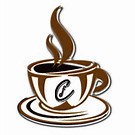 Soup and fruit will be provided